Tax Collector’s ReportAPRIL 2024Collection Rate:  98.46%Current Taxes Collected: $158,245.31Delinquent Taxes Collected: $29,394.28Interest Collected: $33,790.04TOTAL COLLECTED IN APRIL:  $221,429.63Notes: 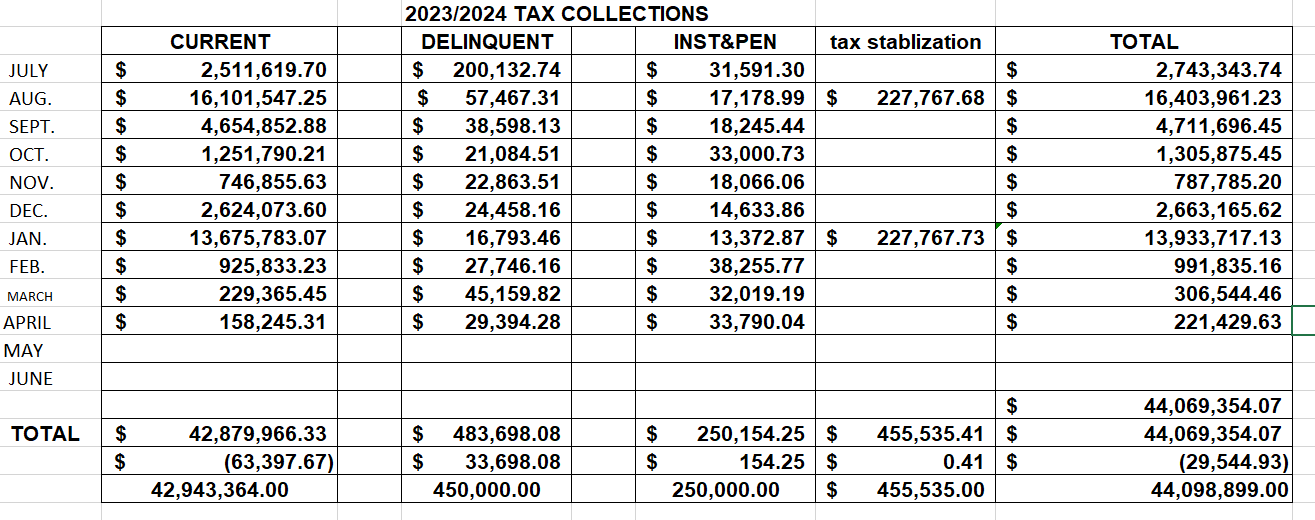 On May 1 the office filed 107 Real Estate liensUCC1 Liens were filed in April 2024 with the Secretary of the State on 61 outstanding personal property accounts.Continuing to work on enforcements11 accounts were sent to the attorney for foreclosure.Continue to utilize State Marshalls, attorneys & our collection agencyWe are working on the upcoming billing cycle:Working with escrow companies to properly code real estate accountsWill be attending data software workshops on closing out the year end for June 28thSuspense Report has been completed and I am looking for BOF approval.